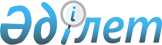 О внесении дополнения в решение Жалагашского районного маслихата от 22 февраля 2019 года № 37-3 “Об утверждении Правил оказания жилищной помощи”
					
			Утративший силу
			
			
		
					Решение Жалагашского районного маслихата Кызылординской области от 22 сентября 2020 года № 63-2. Зарегистрировано Департаментом юстиции Кызылординской области 25 сентября 2020 года № 7660. Утратило силу решением Жалагашского районного маслихата Кызылординской области от 14 апреля 2021 года № 5-3
      Сноска. Утратило силу решением Жалагашского районного маслихата Кызылординской области от 14.04.2021 № 5-3 (вводится в действие со дня его первого официального опубликования).
      В соответствии со статьями 26, 50 Закона Республики Казахстан от 6 апреля 2016 года “О правовых актах” и постановлением Правительства Республики Казахстан от 30 декабря 2009 года № 2314 “Oб утверждении Правил предоставления жилищной помощи” Жалагашский районный маслихат РЕШИЛ:
      1. Внести в решение Жалагашского районного маслихата от 22 февраля 2019 года № 37-3 “Об утверждении Правил оказания жилищной помощи” (зарегистрировано в Реестре государственной регистрации нормативных правовых актов за номером 6711, опубликовано 15 марта 2019 года в Эталонном контрольном банке нормативных правовых актов Республики Казахстан) следующее дополнение:
      Правила оказания жилищной помощи, утвержденные указанным решением:
      дополнить пунктом 5-1 следующего содержания:
      “5-1. Исчисления совокупного дохода семьи (гражданина), претендующий на получение жилищной помощи рассчитывается на основании Порядка исчисления совокупного дохода семьи (гражданина Республики Казахстан), претендующий на получение жилищной помощи, утвержденный приказом Министра индустрии и инфраструктурного развития Республики Казахстан от 24 апреля 2020 года № 226 (зарегистрировано в Реестре государственной регистрации нормативных правовых актов за номером 20498).”.
      2. Настоящее решение вводится в действие со дня его первого официального опубликования.
					© 2012. РГП на ПХВ «Институт законодательства и правовой информации Республики Казахстан» Министерства юстиции Республики Казахстан
				
      Председатель 63 сессии Жалагашского районного маслихата

Е. Абдикадиров

      Cекретарь Жалагашского районного маслихата

М. Еспанов
